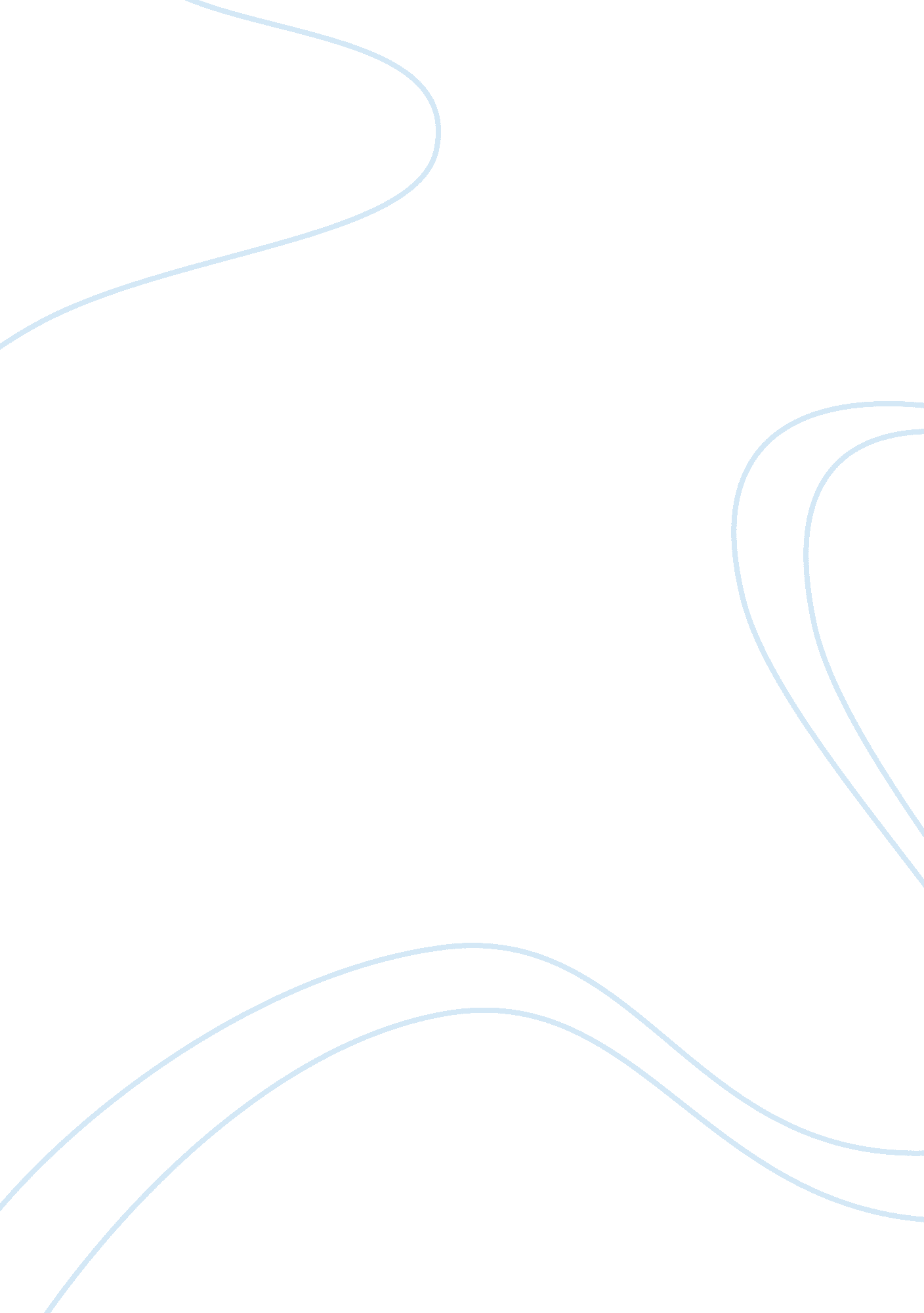 Epistemology assignment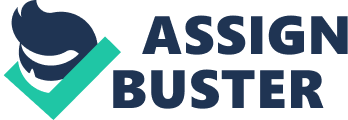 Knowledge takes the form of a combination of stories and facts. ” How accurate is this claim in two areas of knowledge? The universe is filled with knowledge to be discovered and invented, but because there is so much of it, it would be impossible for humans to have all the same knowledge. Descartes believed that within the universe exists universal knowledge and that anybody in anyplace would be able to agree on a certain matter. In contrast to Descartes, Plato believed that one has his or her own knowledge and beliefs that no one would be able to agree on one matter. Although, what exactly causes these two philosophers to lead us to the idea about knowledge? In order to come to such of a grand conclusion these two philosophers used their own personal knowledge along with facts to state their differential beliefs about universal knowledge. Personal knowledge is influenced by two ways of knowing which are perception and language. Perception would be the way people view situations which would in many cases, influence knowledge. Language also influences personal knowledge because of all the diverse languages. These two ways of knowing arm a combination of one’s personal knowledge along with their language that allows others to gain knowledge. L. What role does perception have in order to cope with the combination of stories and facts? C: Perception plays a huge role within stories as it allows one to express his or her point of a particular event. As opposed to perception within facts where everything is true and not opinion wised. E 1: For instance, the idea behind the success or failure of the Bracers Program. As I had got an assignment in history about whether or not the Bracers Program was an atrocity 